Sheffield United Women Vs Bristol City WomenSaturday 26th March, 12:30 KOTechnique Stadium, Chesterfield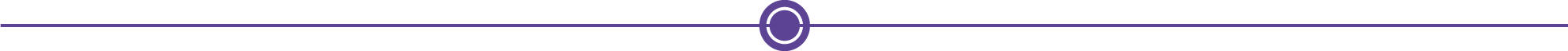 GROUP BOOKING FORM – COMPLIMENTARY TICKETSGroup / Organisation Name:  Lead Contact Name:  Contact Number:  Email Address:  Please indicate how many people will be attending the fixture from your group:Adults (aged 18+) Children (under 18) Each lead contact is responsible for their own group of attendees, as well as any safeguarding measures for under 18’s or adults at risk.  Please select to confirm you understand and agreeThere may be opportunities to engage young people with matchday activities such as player escorts, flag bearers and ball retrievers.  Please select if you would like your group to be considered for these opportunitiesPlease select if you would like to receive information and updates via email, from SHCFA and Sheffield United Women, including messages about partners and sponsors